Beizulegen:Lageplan mit allen Aufbauten (bei Veranstaltungen im Freien)Bestuhlungs-/Aufbauplan (bei Veranstaltungen in geschlossenen Räumen mit entsprechenden Aufbauten für die Veranstaltung)Technische Beschreibung der Betriebsanlage(n) und letzter ÜberprüfungsbefundSicherheits- und rettungstechnisches Konzept (bei Veranstaltungen, zu welchen mehr als 1.000 Besucher gleichzeitig erwartet werden)BESCHEINIGUNGDie oben angemeldete Veranstaltung wurde zur Kenntnis genommen. Untersagungsgründe nach § 7 des Tiroler Veranstaltungsgesetzes 2003, LGBI. Nr. 86/2003 in der geltenden Fassung, sind nicht gegeben. Die Eignung der Betriebsanlagen wurde nachgewiesen.Die gesetzlichen Bestimmungen laut persönlicher Mitteilung sind zu beachten.Bescheid ergeht an:Veranstalter (mit Rsb)Polizeiinspektion Westendorf (per Mail)Rotes Kreuz (per Mail)Freiwillige Feuerwehr Brixen im Thale (per Mail)    Amtskassa    zu den Akten
Veranstaltungsanmeldung gemäß 
§ 6 Tiroler Veranstaltungsgesetz 2003
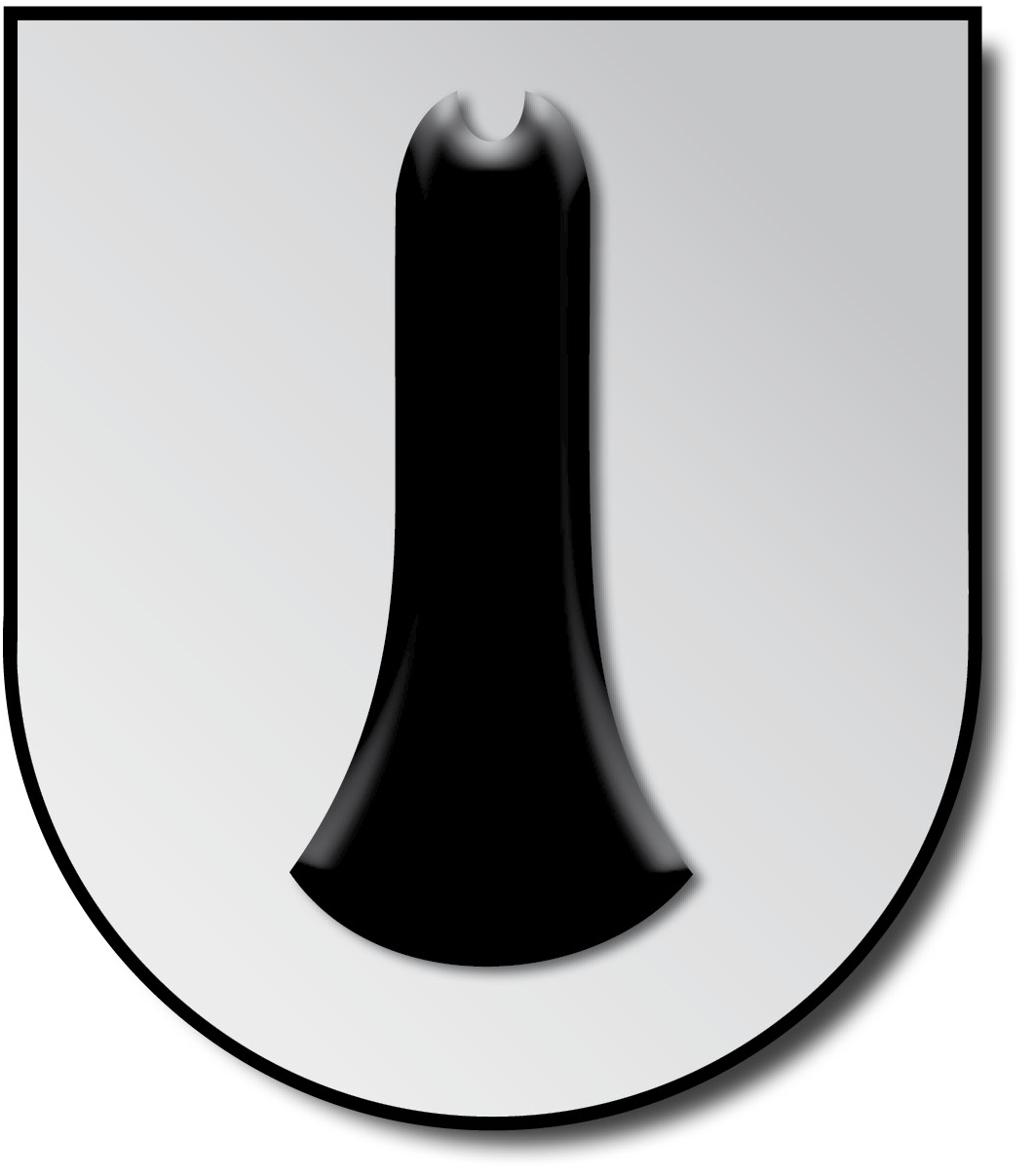 Brixen im Thale, 20.10.2011VERANSTALTER / ANTRAGSTELLERVERANSTALTER / ANTRAGSTELLERVERANSTALTER / ANTRAGSTELLERVerein/Betrieb:** auszufüllen falls der Veranstalter keine Privatperson ist Verein/Betrieb:** auszufüllen falls der Veranstalter keine Privatperson ist Vereins/Firmennummer:Nachname:Vorname:Vorname:Straße, Hausnummer:Postleitzahl, Gemeinde:Postleitzahl, Gemeinde:Telefon und Fax:E-Mail Adresse:E-Mail Adresse:Geburtsdatum und -ort:Staatsangehörigkeit:Staatsangehörigkeit:Sonstige zusätzliche Angaben:Sonstige zusätzliche Angaben:Sonstige zusätzliche Angaben:VERANTWORTLICHE PERSON(EN) VOR ORT(Wenn Veranstalter nicht die verantwortliche Person vor Ort ist)VERANTWORTLICHE PERSON(EN) VOR ORT(Wenn Veranstalter nicht die verantwortliche Person vor Ort ist)VERANTWORTLICHE PERSON(EN) VOR ORT(Wenn Veranstalter nicht die verantwortliche Person vor Ort ist)Nachname:Vorname:Vorname:Straße, Hausnummer:Postleitzahl, Gemeinde:Postleitzahl, Gemeinde:Geburtsdatum und -ort:Staatsangehörigkeit:Staatsangehörigkeit:Telefon und Fax:Während der Veranstaltung erreichbar (Mobil):E-Mail Adresse:E-Mail Adresse:Weitere Personen (mit Datenangaben):Telefon und Fax:E-Mail Adresse:E-Mail Adresse:ANGABEN ZUR VERANSTALTUNGANGABEN ZUR VERANSTALTUNGANGABEN ZUR VERANSTALTUNGANGABEN ZUR VERANSTALTUNGDatum der Veranstaltung:Beginn:Beginn:Ende:Veranstaltungsort (Ort, Straße, Hausnr.):Veranstaltungsort (Ort, Straße, Hausnr.):Veranstaltungsort (Ort, Straße, Hausnr.):Veranstaltungsort (Ort, Straße, Hausnr.):Benützung von öffentl. Grundflächen der Gemeinde Brixen im Thale: ja	 neinGenaue Bezeichnung:Benützung von öffentl. Grundflächen der Gemeinde Brixen im Thale: ja	 neinGenaue Bezeichnung:Benützung von öffentl. Verkehrsflächen der Gemeinde Brixen im Thale: ja	 neinGenaue Bezeichnung:Benützung von öffentl. Verkehrsflächen der Gemeinde Brixen im Thale: ja	 neinGenaue Bezeichnung:Stromanschluss:	 privat	 durch TIWAGStromanschluss:	 privat	 durch TIWAGWasseranschluss: 	 privat	 durch Wasseranschluss: 	 privat	 durch VeranstaltungBezeichnung/Titel der Veranstaltung:Art der Veranstaltung:Programmablauf: (inkl. Beschallungszeiten und Bezeichnung der auftretenden Musikkünstler!)VeranstaltungBezeichnung/Titel der Veranstaltung:Art der Veranstaltung:Programmablauf: (inkl. Beschallungszeiten und Bezeichnung der auftretenden Musikkünstler!)VeranstaltungBezeichnung/Titel der Veranstaltung:Art der Veranstaltung:Programmablauf: (inkl. Beschallungszeiten und Bezeichnung der auftretenden Musikkünstler!)VeranstaltungBezeichnung/Titel der Veranstaltung:Art der Veranstaltung:Programmablauf: (inkl. Beschallungszeiten und Bezeichnung der auftretenden Musikkünstler!)Anzahl der erwarteten Besucher/Teilnehmer:Anzahl der erwarteten Besucher/Teilnehmer:Anzahl der max. möglichen Besucher/Teilnehmer:Anzahl der max. möglichen Besucher/Teilnehmer:Anzahl der Parkplätze:Anzahl der Parkplätze:Parkplatzstandorte:Parkplatzstandorte:Eintritt:	 ja	 neinEintritt:	 ja	 neinFreier Eintritt:	 ja	 neinFreier Eintritt:	 ja	 neinFreiwillige Spenden: 	 ja	 neinFreiwillige Spenden: 	 ja	 neinTanz: 	 ja	 neinTanz: 	 ja	 neinLive-Musik:	 ja	 neinLive-Musik:	 ja	 neinmit Verstärker 	 ja	 neinmit Verstärker 	 ja	 neinMechanische Musik: (Mp3, CD,...)	 ja	 neinMechanische Musik: (Mp3, CD,...)	 ja	 neinmit Verstärker 	 ja	 neinmit Verstärker 	 ja	 neinDie Positionierung aller Lärmquellen hat so zu erfolgen, dass sich möglichst niemand im Umfeld der Veranstaltung beeinträchtigt oder gestört fühlt. Es ist hier bei Beschallung einer Veranstaltung insbesondere Bedacht auf die Anrainer zu nehmen.Die Positionierung aller Lärmquellen hat so zu erfolgen, dass sich möglichst niemand im Umfeld der Veranstaltung beeinträchtigt oder gestört fühlt. Es ist hier bei Beschallung einer Veranstaltung insbesondere Bedacht auf die Anrainer zu nehmen.Die Positionierung aller Lärmquellen hat so zu erfolgen, dass sich möglichst niemand im Umfeld der Veranstaltung beeinträchtigt oder gestört fühlt. Es ist hier bei Beschallung einer Veranstaltung insbesondere Bedacht auf die Anrainer zu nehmen.Die Positionierung aller Lärmquellen hat so zu erfolgen, dass sich möglichst niemand im Umfeld der Veranstaltung beeinträchtigt oder gestört fühlt. Es ist hier bei Beschallung einer Veranstaltung insbesondere Bedacht auf die Anrainer zu nehmen.Betriebsanlage: 	 ja	 neinBetriebsanlage: 	 ja	 neinBeschreibung:Beschreibung:Offenes Feuer:	 ja	 nein Offenes Feuer:	 ja	 nein Pyrotechn. Artikel:	 ja	 neinPyrotechn. Artikel:	 ja	 neinDekorationsmaterial:	 ja	 neinDekorationsmaterial:	 ja	 nein	B1 (schwer brennbar)	Q1 (schwach qualmend)	TR1 (nicht brennend abtropfend)	B1 (schwer brennbar)	Q1 (schwach qualmend)	TR1 (nicht brennend abtropfend)Bühne: 	 ja	 neinBühne: 	 ja	 neinGröße:Größe:Zelte (ab 100 m2): 	 ja	 neinZelte (ab 100 m2): 	 ja	 neinGröße:Größe:Anzahl der Sitzplätze:Anzahl der Sitzplätze:Anzahl der Stehplätze:Anzahl der Stehplätze:Ausgabe von Speisen:	 ja	 neinAusgabe von Speisen:	 ja	 neinAusgabe von Getränken:	 ja	 neinAusgabe von Getränken:	 ja	 neinGasbetrieb:	 ja	 neinGasbetrieb:	 ja	 neinElektrobetrieb:	 ja	 neinElektrobetrieb:	 ja	 neinBiertischgarnituren:	 ja	 neinBiertischgarnituren:	 ja	 neinAnzahl:Anzahl:Eigener Ordnerdienst:	 ja	 neinAnzahl:Erreichbar unter (Tel.Nr.):Eigener Ordnerdienst:	 ja	 neinAnzahl:Erreichbar unter (Tel.Nr.):Ordnerdienst durch Firma: 	 ja	 neinAnzahl:Erreichbar unter (Tel.Nr.):Ordnerdienst durch Firma: 	 ja	 neinAnzahl:Erreichbar unter (Tel.Nr.):BrandschutzBeschreibung:Anzahl der Notausgänge:Anzahl der Handfeuerlöscher:Fluchtwegbreite und Beschreibung:BrandschutzBeschreibung:Anzahl der Notausgänge:Anzahl der Handfeuerlöscher:Fluchtwegbreite und Beschreibung:SanitätsdienstdurchAnzahl:Erreichbar unter (Tel.Nr.):SanitätsdienstdurchAnzahl:Erreichbar unter (Tel.Nr.):Haftpflichtversicherung (Höhe und Art des Risikos):Haftpflichtversicherung (Höhe und Art des Risikos):Abfallentsorgungskonzept (Anzahl der Müllcontainer, wann und durch wen werden Aufräumarbeiten durchgeführt):Abfallentsorgungskonzept (Anzahl der Müllcontainer, wann und durch wen werden Aufräumarbeiten durchgeführt):WC-Anlagen (Anzahl der Damen- und Herren-WC):WC-Anlagen (Anzahl der Damen- und Herren-WC):Über Jugendschutzbestimmungen ausreichend informiert:	 ja	 neinÜber Jugendschutzbestimmungen ausreichend informiert:	 ja	 neinEintragung in Veranstaltungskalender 
	 ja	 neinZusatz zur Eintragung:Sonstiges:Ort, Datum:Brixen im Thale, 20.10.2011                                                   ______________________________________                                                                                                                                                                      (Unterschrift)Bitte vollständig und in Blockschrift ausfüllen!Das ausgefüllte Formular senden Sie an die Gemeinde Brixen im Thale, Dorfstraße 93, 6364 Brixen im ThaleTelefon +43(0)5334/8110-16; Fax -18, E-Mail: bauinfo@brixen-im-thale.tirol.gv.at